AgendaBismarck Mandan Lacrosse Association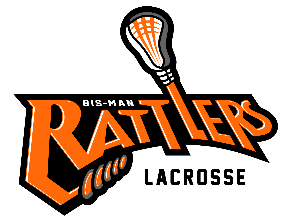 Board Meeting –August 11th 6pmCall to Order – Changes/additions to Agenda: Approval of Prior Minutes (May Minutes already approved for banking changes).Reports:TreasurerCoachesEquipment:Needs? Sponsorship:New formPinniesConcrete Wall for wall-ballFundraising:Calendar raffle prizes instead of $Old BusinessPlayer Handbook & Coach Handbook (Shaun & Kurt)Budget: prices & fees to increase (done by October)Policies: need to adopt complaint policyNeed to review recruitment flyers for players, coaches & volunteersTry Lax events, parent meetings need to be plannedBoard Elections by OctoberVI.   New BusinessComments & Announcements:  Next meeting 	Adjournment – Meeting Adjourned at